Минобрнауки РоссииБузулукский гуманитарно-технологический институт (филиал)Федеральное государственное бюджетное образовательное учреждениевысшего образования«Оренбургский государственный университет»Кафедра педагогического образования Фондоценочных средствпо дисциплине «Системы искусственного интеллекта»Уровень высшего образованияБАКАЛАВРИАТНаправление подготовки09.03.04 Программная инженерия(код и наименование направления подготовки)Разработка программно-информационных систем (наименование направленности (профиля) образовательной программы)КвалификацияБакалаврФорма обученияЗаочнаяГод набора 2022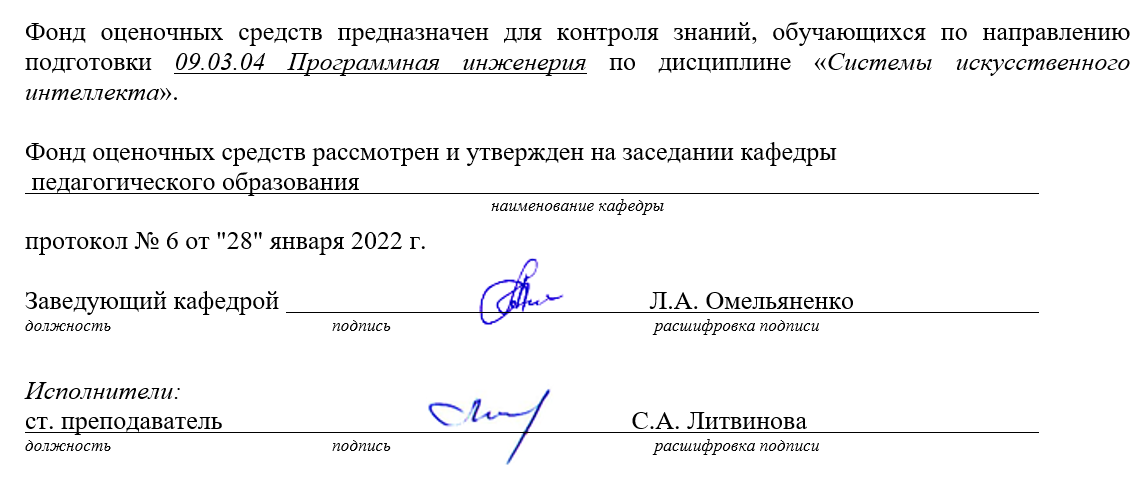 Раздел 1. Перечень компетенций, с указанием этапов их формирования в процессе освоения дисциплиныРаздел 2. Типовые контрольные задания и иные материалы, необходимые для оценки планируемых результатов обучения по дисциплине (оценочные средства). Описание показателей и критериев оценивания компетенций, описание шкал оцениванияА.0 Примерный перечень тестовых заданийЧто такое искусственный интеллект?компьютерная программа, способная частично заменить специалиста-эксперта в разрешении проблемной ситуации;раздел информатики, в рамках которого ставятся и решаются задачи аппаратного и программного моделирования тех видов человеческой деятельности, которые традиционно считаются интеллектуальными (творческими);наука, изучающая устройство, функционирование, развитие, генетику, биохимию, физиологию и патологию нервной системы;автоматические программно-управляемые манипуляторы, выполняющие рабочие операции со сложными пространственными перемещениями.Что такое интеллектуальная система?совокупность технического, программного и организационного обеспечения, а также персонала, предназначенная для того, чтобы своевременно обеспечивать надлежащих людей надлежащей информацией; система, автоматически изменяющая алгоритмы своего функционирования и (иногда) свою структуру с целью сохранения или достижения оптимального состояния при изменении внешних условий;технические или программные системы, способные решать задачи, считающиеся творческими, принадлежащие конкретной предметной области, знания о которой хранятся в памяти системы.система, состоящая из персонала и комплекса средств автоматизации его деятельности, реализующая информационную технологию выполнения установленных функций.3 Назовите основные направления исследований в области ИИ (Укажите несколько правильных ответов)? бионическое направление; футуристическое направление;реляционное направление; информационное направление; биомеханическое направление;эволюционное направление; математическое направление.Когда начались исследования в области искусственного интеллекта?первым был английский математик Алан Тьюринг в 1947г.;первыми были Розенблатт и Мак-Каллок в 1956-., когда были созданы первые нейросети; в конце 60-х годов, когда была издана книга Мински и Паперта «Персептроны: введение в вычислительную геометрию»;в 1973 г., когда на основе метода резолюций француз Альбер Кальмероэ создал язык логического программирования Пролог.Какое из определений лучше всего объясняет суть теста Тьюринга?проверяет, может ли компьютерная программа быть представлена  в виде машина Тьюринга; проверяет способность компьютера (программы) взаимодействовать с собеседником через чат (телетайп) аналогично человеку; определяет количество операций, выполняемых компьютером (программой) при решении интеллектуальных задач;Различают виды  процедур:  процедуры -"демоны";процедуры -"маги";процедуры -"помощники ;процедуры -"слуги ".7 Какой язык из нижеперечисленных не является языком логического программирования?Lisp;Prolog; C++  ;Pascal.8 Кто является автором языка программирования LISP?М. Мински;Н. Винер;фон Нейман;Дж. Маккартни; Н. Амосов.9 Оптимальность формы или объема информации для конкретного потребителя - это...эргономичностьрелевантностьадекватность10 Защита информации от утечки – это деятельность по предотвращению:получения защищаемой информации заинтересованным субъектом с нарушением установленных правовыми документами или собственником, владельцем информации прав или правил доступа к защищаемой информации;воздействия с нарушением установленных прав и/или правил на изменение информации, приводящего к искажению, уничтожению, копированию, блокированию доступа к информации, а также к утрате, уничтожению или сбою функционирования носителя информации;воздействия на защищаемую информацию ошибок пользователя информацией, сбоя технических и программных средств информационных систем, а также природных явлений;неконтролируемого распространения защищаемой информации от ее разглашения, несанкционированного доступа;несанкционированного доведения защищаемой информации до неконтролируемого количества получателей информации.А.1 Вопросы для опроса.1. Как называется деятельность мозга, направленная на решение интеллектуальных задач?Ответ: мышление 2. Что является основой экспертных систем?Ответ: база знаний3. Наличие чего является отличием "усилителя интеллекта" от "усилителя силы"?Ответ: воли4. Какая игра считается сложной интеллектуальной игрой?Ответ: шахматы5. Что служит основой логического подхода построения систем искусственного интеллекта?Ответ: булева алгебра6. Что позволило логическому подходу придать большей выразительности?Ответ: нечеткая логика7. Кто из ученых первым попробовал смоделировать структуру человеческого мозга?Ответ: Розенблатт8. Что лежит в основе имитационного подхода построения систем искусственного интеллекта?Ответ: «черный ящик»9. Назовите главное "мыслящее" устройство направления исследования в области искусственного интеллекта?Ответ: Человеческий мозг10. Какие системы искусственного интеллекта (СИИ) входят в состав систем, основанных на языках?Ответ: нейросистемыБлок БВ.0 Типовые задачиЗадание 1. Три подруги вышли в белом, зеленом и синем платьях и туфлях. Известно, что только у Ани цвета платья и туфлей совпадали. Ни туфли, ни платье Вали не были белыми. Наташа была в зеленых туфлях. Определить цвета платья и туфель на каждой из подруг.Ответ:Задание 2. На заводе работали три друга: слесарь, токарь и сварщик. Их фамилии Борисов, Иванов и Семенов. У слесаря нет ни братьев, ни сестер. Он самый младший из друзей. Семенов, женатый на сестре Борисова, старше токаря. Назвать фамилии слесаря, токаря и сварщика.Ответ: Иванов  – слесарь, Борисов  – токарь, Семёнов  – сварщикЗадание 3. В бутылке, стакане, кувшине и банке находятся молоко, лимонад, квас и вода. Известно, что вода и молоко не в бутылке, сосуд с лимонадом находится между кувшином и сосудом с квасом, в банке - не лимонад и не вода. Стакан находится около банки и сосуда с молоком. Как распределены эти жидкости по сосудам.Ответ: Кувшин – молоко; Стакан – вода; Банка – квас; Бутылка – лимонад.Задание 4. Воронов, Павлов, Левицкий и Сахаров – четыре талантливых молодых человека. Один из них танцор, другой художник, третий-певец, а четвертый-писатель. О них известно следующее: Воронов и Левицкий сидели в зале консерватории в тот вечер, когда певец дебютировал в сольном концерте. Павлов и писатель вместе позировали художнику. Писатель написал биографическую повесть о Сахарове и собирается написать о Воронове. Воронов никогда не слышал о Левицком. Кто чем занимается?Ответ: Воронов – танцор; Павлов – певец; Левицкий – писатель; Сахаров – художник.Задание 5. Привести формулы к КНФ (конъюнктивной нормальной форме);;;Ответ: а) q∨(¬r)∨(¬s)b) (p∨q)∧(p∨r)∧(q∨(¬s))∧(r∨(¬s))∧(s∨(¬p)∨(¬q)∨(¬r))c) 1Блок CС.0 Дискуссионные вопросы1. Какие задачи позволяют решать технологии искусственного интеллекта?Возможный ответ: С ее помощью роботы распознают речь, обрабатывают естественный язык, отвечают на вопросы пользователей, распознают и обрабатывают изображения благодаря машинному зрению, генерируют тексты, пишут музыку или программный код. Другими словами, выполняют задачи и действия, требующие разумного мышления.2. Где используется искусственный интеллект? Приведите примеры.Возможный ответ: машинное обучение, предсказательная аналитика, высокопроизводительные вычислительные системы, большие данные, роботизация.3. В чем заключается проблема искусственного интеллекта?Возможный ответ: создать искусственный сверхразум, который будет полезен людям, и при этом избежать непреднамеренного создания сверхразума, который нанесёт вред.4. Что не умеет искусственный интеллект?Возможный ответ: не умеет придумывать сам, пользуется уже придуманным, не способен сопоставлять факты и делать собственные выводы. Не обладает интуицией и абстрактным мышлением.5. В чем преимущества использования систем на основе искусственного интеллекта в бизнесе?Возможный ответ: благодаря работе искусственного интеллекта бизнес получает реальную основу для принятия правильных и оперативных решений – цифры, критерии, рекомендуемые действия. И это позволяет улучшать и развивать бизнес-процессы, повышать прибыльность.Блок DВопросы к зачетуПредставление данных с помощью формул. Определение формулы. Интерпретация. Формулы общезначимые, выполнимые, противоречивые.Понятие логического следствия. Теорема о логическом следовании. Пример ее применения. Теорема 2 о логическом следствии. Решение задач с использованием теоремы 2 о логическом следствии. Эквивалентные формулы. Конъюнктивная нормальная форма и ее построение. Построение из имеющихся знаний новых с помощью применения резолюции. Литерал, дизъюнкт, контрарная пара. Теорема о резольвенте.Понятие вывода как формализованный аналог понятия.Семантические деревья. определение и примеры.Полное семантическое дерево. Теорема о свойствах полного семантического дерева. Пример.Опровергающие вершины полного семантического дерева.Линейный вывод. Теорема о полноте линейного вывода.Стратегия поддержки. Теорема о полноте метода поддержки. Искусственный интеллект: предмет, история развития, направления исследований.Спектр задач, решаемых в области ИИ.Модели представления знаний: семантические сети.Механизм поиска в сетях.Описание показателей и критериев оценивания компетенций, описание шкал оцениванияОценивание выполнения практических заданий Оценивание выполнения тестов Раздел 3. Методические материалы, определяющие процедуры оценивания знаний, умений, навыков и (или) опыта деятельности, характеризующих этапы формирования компетенций.Порядок проведения зачетаЗачет проводится в форме тестирования.Тестирование проводится с помощью автоматизированной программы «Веб-приложение «Универсальная система тестирования БГТИ».На тестирование отводится 60 минут. Каждый вариант тестовых заданий включает 30 вопросов. Перевод баллов в оценку: «зачтено» более 50 %, «не зачтено» – менее 50 %.В случае удаленного выполнения теста, для получения отличной отметки необходимо набрать 90 баллов и более, при этом необходимо пройти собеседование с преподавателем.Формируемые компетенцииКод и наименование индикатора достижения компетенцииПланируемые результаты обучения по дисциплине, характеризующие этапы формирования компетенцийВиды оценочных средств/шифр раздела в данном документеОПК-3 Способен решать стандартные задачи профессиональной деятельности на основе информационной и библиографической культуры с применением информационно-коммуникационных технологий и с учетом основных требований информационной безопасностиОПК-3-В-1 Знает принципы, методы и средства решения стандартных задач профессиональной деятельности на основе информационной и библиографической культуры с применением информационно-коммуникационных технологий и с учетом основных требований информационной безопасности ОПК-3-В-2 Умеет решать стандартные задачи профессиональной деятельности на основе информационной и библиографической культуры с применением информационно-коммуникационных технологий и с учетом основных требований информационной безопасностиЗнать:основные этапы становления и развития искусственного интеллекта;основные понятия технологии создания интеллектуальных систем.Блок A – задания репродуктивного уровняТестовые вопросы	Вопросы для опросаОПК-3 Способен решать стандартные задачи профессиональной деятельности на основе информационной и библиографической культуры с применением информационно-коммуникационных технологий и с учетом основных требований информационной безопасностиОПК-3-В-1 Знает принципы, методы и средства решения стандартных задач профессиональной деятельности на основе информационной и библиографической культуры с применением информационно-коммуникационных технологий и с учетом основных требований информационной безопасности ОПК-3-В-2 Умеет решать стандартные задачи профессиональной деятельности на основе информационной и библиографической культуры с применением информационно-коммуникационных технологий и с учетом основных требований информационной безопасностиУметь:классифицировать экспертные системы;формулировать задачи ИИ;выбирать параметры решения задач ИИ.Блок B – задания реконструктивного уровняТиповые задачиОПК-3 Способен решать стандартные задачи профессиональной деятельности на основе информационной и библиографической культуры с применением информационно-коммуникационных технологий и с учетом основных требований информационной безопасностиОПК-3-В-1 Знает принципы, методы и средства решения стандартных задач профессиональной деятельности на основе информационной и библиографической культуры с применением информационно-коммуникационных технологий и с учетом основных требований информационной безопасности ОПК-3-В-2 Умеет решать стандартные задачи профессиональной деятельности на основе информационной и библиографической культуры с применением информационно-коммуникационных технологий и с учетом основных требований информационной безопасностиВладеть:навыками представления знаний средствами дискретной математики и математической логики;навыками вывода решений средствами математической логики.Блок C – задания практико-ориентированного и/или исследовательского уровняДискуссионные вопросыАняВаляНаташаЦвет туфельЦвет туфельЦвет туфельЦвет туфельбелый+––зеленый––+синий–+Цвет платьяЦвет платьяЦвет платьяЦвет платьябелый+––зеленый–+–синий––+4-балльнаяшкалаОтличноХорошоУдовлетвори-тельноНеудовлетвори-тельно4-балльная шкалаПоказателиКритерииОтлично1. Полнота выполнения практического задания;2. Своевременность выполнения задания;3. Последовательность и рациональность выполнения задания;4. Самостоятельность решения;5. Степень владения технологиями расчетов на компьютере.Задание решено самостоятельно. При этом составлен правильный алгоритм решения задания, в логических рассуждениях, в выборе формул и решении нет ошибок, получен верный ответ, задание решено рациональным способом.Хорошо1. Полнота выполнения практического задания;2. Своевременность выполнения задания;3. Последовательность и рациональность выполнения задания;4. Самостоятельность решения;5. Степень владения технологиями расчетов на компьютере.Задание решено с помощью преподавателя. При этом составлен правильный алгоритм решения задания, в логическом рассуждении и решении нет существенных ошибок; правильно сделан выбор формул для решения; есть объяснение решения, но задание решено нерациональным способом или допущено не более двух несущественных ошибок, получен верный ответ.Удовлетворительно1. Полнота выполнения практического задания;2. Своевременность выполнения задания;3. Последовательность и рациональность выполнения задания;4. Самостоятельность решения;5. Степень владения технологиями расчетов на компьютере.Задание решено с подсказками преподавателя. При этом задание понято правильно, в логическом рассуждении нет существенных ошибок, но допущены существенные ошибки в выборе формул или в математических расчетах; задание решено не полностью или в общем виде.Неудовлетворительно 1. Полнота выполнения практического задания;2. Своевременность выполнения задания;3. Последовательность и рациональность выполнения задания;4. Самостоятельность решения;5. Степень владения технологиями расчетов на компьютере.Задание не решено.4-балльная шкалаПоказателиКритерииЗачтено1. Полнота выполнения тестовых заданий.2. Своевременность выполнения.3. Правильность ответов на вопросы.4. Самостоятельность тестирования.Выполнено более 50% заданий предложенного теста.Не зачтено 1. Полнота выполнения тестовых заданий.2. Своевременность выполнения.3. Правильность ответов на вопросы.4. Самостоятельность тестирования.Выполнено менее 50 % заданий предложенного теста.